                                                                 Будникова Н.С.Заместитель заведующего по ВМР                                                                 МБДОУ д/с № 24«Формирование разновозрастного детского социума и поддержка свободной детской игры в образовательном пространстве ДОУ»                                                      «Дети сильны, богаты и способны, все дети обладают готовностью, потенциалом,                                                                             любознательностью и интересом                                                                      к формированию собственного обучения»                                                                                                                Л. Малагуцци1. Проблема, на решение которой направлена образовательная практика.Современные дошкольники – дети информационного века, во многом оказавшегося под влиянием сетевого пространства, у них иные способы общения и мышления, иные особенности эмоциональной сферы. Сегодня мы наблюдаем распад естественного пути формирования детской игры: практически исчезло разновозрастное общение детей, поэтому многие современные дошкольники не могут рассчитывать на естественную поддержку игры, предоставляемую в прошлом детским сообществом как внутри, так и вне дошкольных учреждений. Мир взрослых и мир детей все более отдаляются друг от друга. Снижается значимость игры дошкольника в глазах взрослых (родителей, а порой и педагогов-практиков): как правило, взрослые не учитывают развивающего потенциала детской игры, «смешивают» игру с другими видами детской деятельности, либо отдают предпочтение обучающим занятиям, наблюдается жёсткая регламентация игры педагогами. Таким образом, окружение, в котором живет и общается современный ребенок, не дает ему достаточных импульсов для игровой деятельности. Важная задача современной дошкольной организации – компенсировать дефициты и создать такое образовательное пространство, которое будет способствовать не только возможности «образовываться», но и просто играть.  Таким образом, мы обозначаем две проблемы современного дошкольного детства: -        снижение значимости свободной игры в дошкольном возрасте;  -   отсутствие в дошкольных организациях и вне их детского сообщества, оказывающего естественную поддержку свободной игры.2. Цели, ключевые задачиЦель: Формирование разновозрастного детского социума и поддержка свободной детской игры в образовательном пространстве ДОУ.           Задачи:          Обеспечить детям возможность взаимодействия в разновозрастном сообществе с учётом их интересов, возможностей и потребностей.Развивать у детей самостоятельность, ответственность за результат собственной деятельности, поддерживать инициативу в различных видах деятельности, в том числе игре и общении.Развивать индивидуальность каждого ребёнка и формировать личностные способы познания культуры, общества и самого себя.Развивать у детей воображение, творческую активность, помочь детям овладеть разными формами и видами игры, различать реальную и мнимую ситуацию.  Обеспечить возможность педагогам для развития собственной игровой компетентности, формирования позиции педагога - соучастника, сопровождающего детскую деятельность.3. Основная идея практики  Выдвигая на первый план идею свободной игры, то есть, рассматривая игру, как спонтанную, автономную активность  ребенка,  мы предлагаем систему поддержки детской игровой инициативы и активности, предполагающую комплексную реализацию построения образовательного пространства: обеспечение психолого-педагогических и материально-технических условий в группах и открытых пространствах ДОУ, способствующих формированию модели разновозрастного детского социума, в котором будет естественным образом обеспечена поддержка свободной игровой деятельности детей.  Вся деятельность и обустройство детского сада должны иметь своей целью пробуждение и развитие в детях «творческого источника» игры.Практика предполагает включенность всех участников образовательных отношений: взрослых и детей от младшей (3-4 года) до подготовительной (6-8 лет) группы. Мы придерживаемся позиции авторов программ «Вдохновение», «Золотой ключик», что гетерогенность детского общества (при расширенной разновозрастности) предлагает детям более широкое поле многостороннего учения и опыта. У детей появляются возможности завязывать контакты и строить отношения, способствующие развитию социальных способностей (социальной компетентности). В большей мере, детям предоставляется возможность выбора себе игровых партнеров, независимо от возраста.4. Средства (технологии, методы, формы, способы) через которые реализуется практика.При реализации практики мы опираемся на подходы к детской игре современных авторов Н.В. Микляевой, Е.Е. Кравцовой, а также исследования игры Л.И. Божович, В.В. Давыдова, Е.О. Смирновой. Учитываем направления развития детской игры Д.Б. Эльконина, Е.Е. Кравцовой (уровни развития игры). Рассматриваем понятие игры как ориентации в отношениях между людьми, первоначальные навыки кооперации в игровой деятельности отражены в трудах А.В.Запорожца, А.Н. Леонтьева, Л.А. Венгера, А.П.Усовой. Используем технологии развития навыков сотрудничества у дошкольников Л.С. Римашевской, «Технологии эффективной социализации детей» Н.П. Гришаевой. Концепцию педагогики самоопределения А.Н. Тубельского и Д.А. Иванова.Кроме того, мы используем технологические походы развития игры и организации общения и взаимодействия в детско-взрослом сообществе, предложенные в программах «Вдохновение», «Золотой ключик», педагогике Reggio Emiliа.        1. Оптимизация предметно-пространственной среды по типу «Открытый детский сад» (Reggio Emilia, Алекс Виланд).                 Помещения детского сада организованы как сообщающиеся между собой пространства. При организации пространств мы использовали идеи итальянской педагогики Reggio Emilia, где главные принципы среды -  комфорт и открытость, а также концепцию «открытый детский сад» немецкого ученого-педагога Алекса Виланда, которая открывает широкие возможности для детей строить отношения с другими людьми в открытом пространстве. Принципы работы открытых помещений: - свободный вход и выход,  - свободный выбор детьми деятельности, способов деятельности и партнёров по деятельности.         Средствами модернизации помещений в здании нашего детского сада были созданы пространства: «Ателье», «Пьяцца» (Площадь), «Открытая кухня», «Кабинет». Функциональные идеи и элементы этих помещений мы реализовали в соответствии с концепцией реджио – педагогики.        Открытая среда не остаётся статичной со времени создания, она меняется и оптимизируется в соответствии с тем, как меняются текущие задачи проекта, интересы и потребности детей, в соответствии с эффективностью и целесообразностью использования помещения.        Оптимизирована среда групповых помещений. В общей концепции среда группы – это своеобразный детский мир, с которым можно взаимодействовать: достраивать его, перерабатывать, трансформировать.         Дети имеют возможность свободно распоряжаться такими «подвижными элементами», как стулья, ширмы, лоскуты ткани, при помощи которых можно оградить пространство для игры и общения.       Кроме того, в пользование детям предоставлены скамьи, табуреты, приставные столики, помосты и тому подобные предметы, с помощью которых можно создать подходящую обстановку для общения, игр, занятий по интересам. Три основных ориентира организации пространства группы:  - отличие группы от помещения учрежденческого типа; - возможность трансформации пространства детьми; - многофункциональность материала.        2. Изменение распорядка дня.Жизнь в детском сообществе представляет собой самостоятельную структуру социальных отношений. Именно через ежедневные переживания и опыт общения у детей образуются и укрепляются нравственные представления и поведенческие навыки. Мы создаём такой уклад детской жизни в ДОУ, чтобы дети могли в любое удобное для них время, беспрепятственно и равноправно обмениваться своим опытом, планировать и реализовывать совместные замыслы.  Мы изменили традиционный распорядок дня в детском саду и апробируем организацию жизнедеятельности детей в технологии «Команда».        В основе технологии «Команда» (Таблица 1) лежит концепция педагогики самоопределения А.Н. Тубельского и Д.А. Иванова; концепция дошкольного образования под редакцией В.А. Петровского; теория А.В. Запорожца о самоценности дошкольного периода развития (основной путь развития ребенка – это амплификация развития, т.е. обогащение, наполнение наиболее значимыми формами и способами деятельности). Основные формы деятельности детей в распорядке дня «Команда» – совместная и самостоятельная деятельность в самостоятельно выбранных центрах активности, расположенных в разных помещениях ДОУ: открытых помещениях и других группах. В распорядке дня обязательно выделяется несколько фрагментов времени, продолжительностью не менее 1 часа для свободных, спонтанных игр детей.Таблица 1Распорядок дня «Команда» в МБДОУ д/с № 24Такой распорядок дня способствует получению ребенком первоначального опыта выстраивания субъектных отношений с миром, людьми, самим собой; поддержке и усилению интереса к жизни, к людям и к самому себе, ощущения собственной важности и нужности.    Здесь есть место общению и свободной игре.                                                        3. Изменение форм, методов и средств реализации образовательного процесса           Модель образования детей в ДОУ реализуется в проектно-событийном формате (рисунок 1). Приоритет отдается свободной игровой и проектно-исследовательской деятельности детей (идея педагогики Reggio Emilia).        Ключевым компонентом нового подхода являются проекты, основанные на интересах детей. Переход на проектно – событийный формат образования подразумевает изучение педагогами и внедрение технологии проектной деятельности Е. Райхерт-Гаршхаммер, Л.В. Михайловой – Свирской.      Кроме проектов, планируется организация в ДОУ образовательного процесса, в таких формах как: -  образовательные ситуации,  - образовательные события,  - маленькие и большие праздники.     Такая модель обеспечит баланс интересов детей и взрослых, субъектную позицию всех участников, вариативность и возможность выбора содержания, форм, последовательности, длительности работы.       В таком формате требуется использование эффективных технологий, методик и форм, способствующих реализации поставленных задач.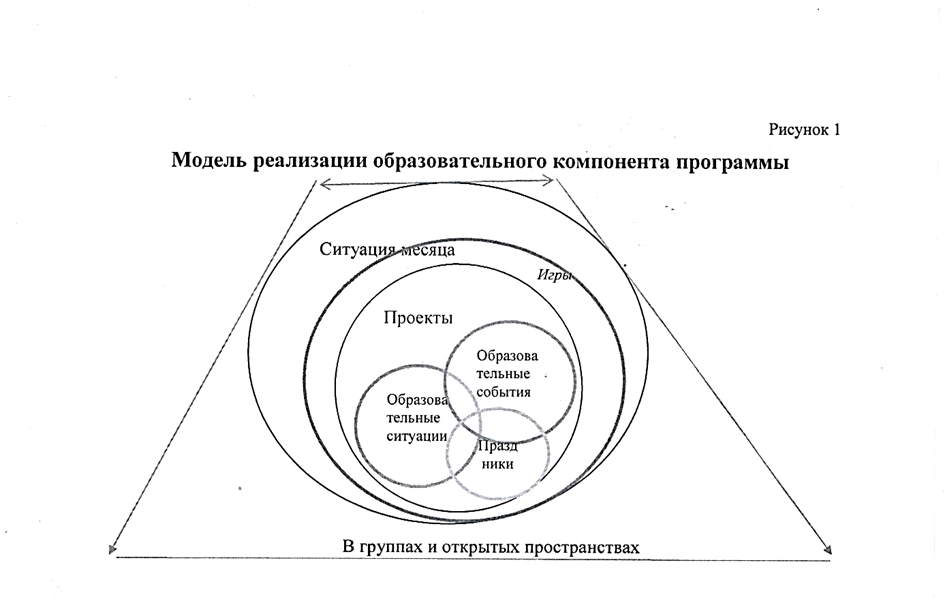      Педагоги изучают и апробируют инновационные технологии и методики, способствующие реализации задач проекта: технология «Большая игра» (Н.П. Гришаева), методика коллективной творческой деятельности и технология «Игра - путешествие» (И.П. Иванов), технология «Детский совет» (Л. Свирская), метод «приглашение к игре» или «провокация» (Reggio Emilia) и др.            4. Сопровождение педагогов, направленное на формирование позиции педагога – партнёра, со – участника.   Для формирования у детей общественных качеств и нравственного самосознания нужно создавать соответствующие условия, стимулировать самодеятельность детей, «свободу» в установлении отношений друг с другом.  Это и будет созданием «общества» детей, «детского общества» в том смысле, который мы закладываем в целеполагании. Такой вывод определяет, как позицию воспитателя, так и дальнейшее направление развития практики.           Мы обозначили позицию воспитателя в соответствии с концепцией педагогики Reggio Emilia, где взрослый – соратник, соавтор, со-исследователь, проводник, тот, кто находится на одной стороне с детьми, поддерживая и уважая их самостоятельность и осознанность.        Такая позиция позволяет устанавливать доверительные отношения, добиваться высокого уровня вовлеченности как детей, так и взрослых в процесс обучения и творчества, получить большую отдачу и результативность. «Взрослый для ребенка – не сторож и не фокусник, а надежный друг, умеющий вовремя исчезать и появляться» - писал Малагуцци.  «Мы ассистируем детям, мы не воспитываем их...» говорят реджио-педагоги.      Реализация задачи изменения позиции педагога в нашей практике проходит через разработку инновационной модели сопровождения педагогов, которая предполагает:  - организацию различных мероприятий, способствующих повышению профессионального педагогического мастерства воспитателей (тематические консультации, творческие группы, обучающие семинары, практикумы, образовательные модули, курсы повышения квалификации, и пр.);     - регулярные тренировочные занятия: коммуникативные игры на умение взаимодействовать, демонстрировать собственный пример поведения в различных ситуациях, развитие умения планировать и проектировать собственную деятельность;     - самообразование педагогов: изучение технологии личностно-ориентированного взаимодействия с детьми, приобретение понятий о детской субкультуре;    - овладение методикой наблюдения (изучение возрастных и индивидуальных особенности детей, определение детских достижений и проблемных точек, планирование индивидуального взаимодействия в соответствии с результатами наблюдений);- работу в постоянной взаимосвязи со специалистами, другими воспитателями, родителями (ежедневное взаимодействие – планёрки, «летучки»). -   введение понятия «педагог – мастер». В распорядке дня «Команда» каждый педагог является «хранителем», «мастером» какого – либо пространства, имеющего определённое направление деятельности: творчество, исследование, грамота, конструирование, игра и т.д. Таким образом, педагоги имеют возможность на высоком эмоциональном и знаньевом уровне сопровождать образование детей в различных направлениях развития, что способствует повышению качества образования и личностной компетентности каждого педагога.Формирование игровой компетентности педагогов.      Одной из важных компетентностей педагога в нашей практике мы считаем игровую. В нашем понимании игровая компетентность – это структурное образование, включающее комплекс характеристик необходимых воспитателю для осуществления грамотного руководства игровой деятельностью детей. К ним относятся: ценностное отношение воспитателя к игре (понимание потенциала игры для развития ребёнка); обобщённая игровая теория (знание теоретических основ игры); высокий уровень развития игрового пространства воспитателя (игровая структура сознания как возможность осуществления игровой деятельности); владение методикой осуществления  руководства игрой и организации игрового пространства; профессиональные умения и навыки конструирования содержания игр в зависимости от возраста детей; готовность воспитателя осуществлять переход от знаний к практическим действиям в реальной ситуации. Комплекс личностных качеств: креативность, эмпатия, рефлексия. Богатый игровой опыт.	В рамках реализации практики планируется разработка и апробация отдельного блока, направленного на формирование игровой позиции педагога. Организационные механизмы, используемые в практикеПрактика предусматривает параллельную реализацию нескольких направлений:  1. Развитие и оптимизация предметно – пространственной среды ДОУ, обеспечивающей условия для свободного выбора детьми различных деятельностей, их участников и форм совместности, в том числе различных видов игр в условиях разновозрастного взаимодействия. 2.    Изменение распорядка дня в ДОУ: обеспечение в режиме свободного игрового времени, достаточного для реализации замысла игры и время для разновозрастного взаимодействия детей в различных видах деятельности.3.   Организация непрерывного образования педагогов, способствующего изменению позиции взрослого во взаимодействии с ребёнком: с позиции педагога, управляющего детской деятельностью на позицию воспитателя - партнёра, со-участника, сопровождающего и формированию у взрослых участников образовательных отношений игровых компетенций.5. Апробация на практике методов, технологий и элементов образовательных программ, направленных на формирование детского сообщества и развитие свободной детской игры.                                      Практика организуется через проектную реализацию деятельности. Каждое из направлений реализуется в форме отдельного проекта. Проекты осуществляются параллельно и предполагают взаимодействие всех участников образовательных отношений. 6. Результаты, на которые направлена практика.1.	Дети способны взаимодействовать в разновозрастном сообществе в разных ролях, в соответствии со своими возможностями и способностями, способны договариваться, учитывать интересы и чувства других. 2. У детей сформирована самостоятельность, ответственность за результат собственной деятельности, дети умеют подчиняться разным правилам и социальным нормам. 3.    В детском сообществе учитывается индивидуальность каждого ребёнка и формируются личностные способы познания культуры, общества и самого себя.4. У детей сформировано воображение, творческая активность, способствующие самостоятельной организации игры и создания игрового пространства под собственный замысел, дети владеют разными формами и видами игры, различают реальную и мнимую ситуацию.  5.	Сформирована игровая компетентность педагогов, педагоги придерживаются позиции партнёра, соучастника детской деятельности.    7. Способы(средства/инструменты) измерения результатов образовательной практики. 1.Оценка условий в ДОУ для поддержки свободной детской игры (с использованием концепции Е.Е. Кравцовой о развитии игры на разных возрастных этапах, шкал ECERS-R).2.Оценка уровня социально-коммуникативного развития детей (п. 2.6, 4.6 ФГОС ДО).3.Оценка проявления детской инициативы и самостоятельности (Диагностика проявлений инициативности и самостоятельности дошкольников (А.М.Щетинина, Н.А.Абрамова), –Карта проявлений самостоятельности, Карта проявлений активности, методика «Выбор деятельности» и др. ).4.Оценка уровня развития детской игры (по Д.Б. Эльконину, по программе «Вдохновение» (карты развития).5. Анализ использования педагогами эффективных форм образовательной деятельности. (Фомичёв Р.С.) (Эффективность — соотношение между достигнутым результатом и использованными ресурсами)6. Оценка стиля педагогического общения педагога с детьми (по нескольким методикам Г.М. Мануйлов, Н.П. Фетискин, Ю. Н. Вьюнкова).7. Оценка игровой компетентности педагога (Рзаева, Е. И.).8. Проблемы, трудности в реализации практики.      Педагогам сложно научиться так проектировать и моделировать педагогическую деятельность, чтобы образовательный процесс строился изначально на детском интересе, реализовывать когнитивные задачи в детской игре. 9. Рекомендации.Начать следует с изменения позиции педагога, затем реализовывать все остальные обновления.времяОсновная задачаСодержание для детейСодержание для педагогов6.30 – 8.00Приветствие, встреча детей Время для свободной деятельности по желанию, приветствие и общение друг с другомОсуществление индивидуального взаимодействия с детьми, общение с родителями.8.00 – 8.40Утренняя гимнастика (флэш-моб), , завтракПо желанию участие детей в общей утренней гимнастике, либо совместном пении.Образовательная деятельность в режимных моментах8.40 – 9.00Детский советРитуалы, совместное начало дня,  планирование, зачин событий и «маленьких праздников».Взрослый - модератор. Даёт ориентировку на предстоящий день, обзор интересных дел в открытых пространствах, обсуждает организационные моменты, организует сюрпризные моменты и «маленькие праздники»9.00 – 10.00Детская деятельность по выборуИгра, деятельность в центрах активности в группе и открытых помещениях на основе самоопределенияВ центрах детей принимает специалист или воспитатель, закреплённый за центром. Осуществляют модерацию, принятых детьми решений, участвуют в проектах, инициируют процессы обучения, осуществляют поддержку игры.10.00 – 10.30Групповые и индивидуальные занятия специалистов Участие детей в образовательных ситуациях, организованных специалистами.Специалисты: муз.рук., инструктор по физ – ре, учитель – логопед, оказывают поддержку детям в реализации проектов, подготовке к итоговым событиям10.30 – 12.00 (20)Прогулка час игрыНаблюдения в природе, исследования, двигательная активность, - свободная игра на участке и открытых площадках.Педагоги предлагают игры или включаются в игры детей, ведут наблюдение, присмотр за детьми.12.00 – 12.30 ОбедОбед, овладение навыками этикетаПедагоги помогают детям в организации обеда 12.30 – 12.40 Чтение перед сномДети слушают произведения на выбор, либо записанные взрослым свои рассказы и сказки.Воспитатель осуществляет чтение произведения выбранного детьми либо сочинённые детьми рассказы и сказки12.40 – 15.00Дневной сон (тихие игры по желанию)Педагогическая планерка для воспитателей, которые в данный момент не находятся с детьмиДети, которые отказываются от дневного сна занимаются тихими играмиОбеспечение присмотра15.00 – 15.30 Гимнастика, Полдник Дети постепенно переходят от сна к  более активным играм и занятиямОбеспечение помощи и поддержки15.30 – 16.00Кружки, студии, индивидуальные занятияДети занимаются в кружках и студиях по интересам, реализуют проекты, проводятся коррекционные занятия специалистов для детей с ОВЗ.Взрослый помогает в определении деятельности, решает организационные вопросы16.00 – 17.00Час игры Свободная игра в группе и открытых помещениях по выбору детейПедагоги, отвечающие за работу помещений  осуществляют присмотр и наблюдение за детской игрой, при необходимости поддерживают игровую деятельность17.00 – 18.30ПрогулкаСвободная деятельность, постепенный уход домойОбщение с детьми, поддержка игровой деятельности, общение с родителями